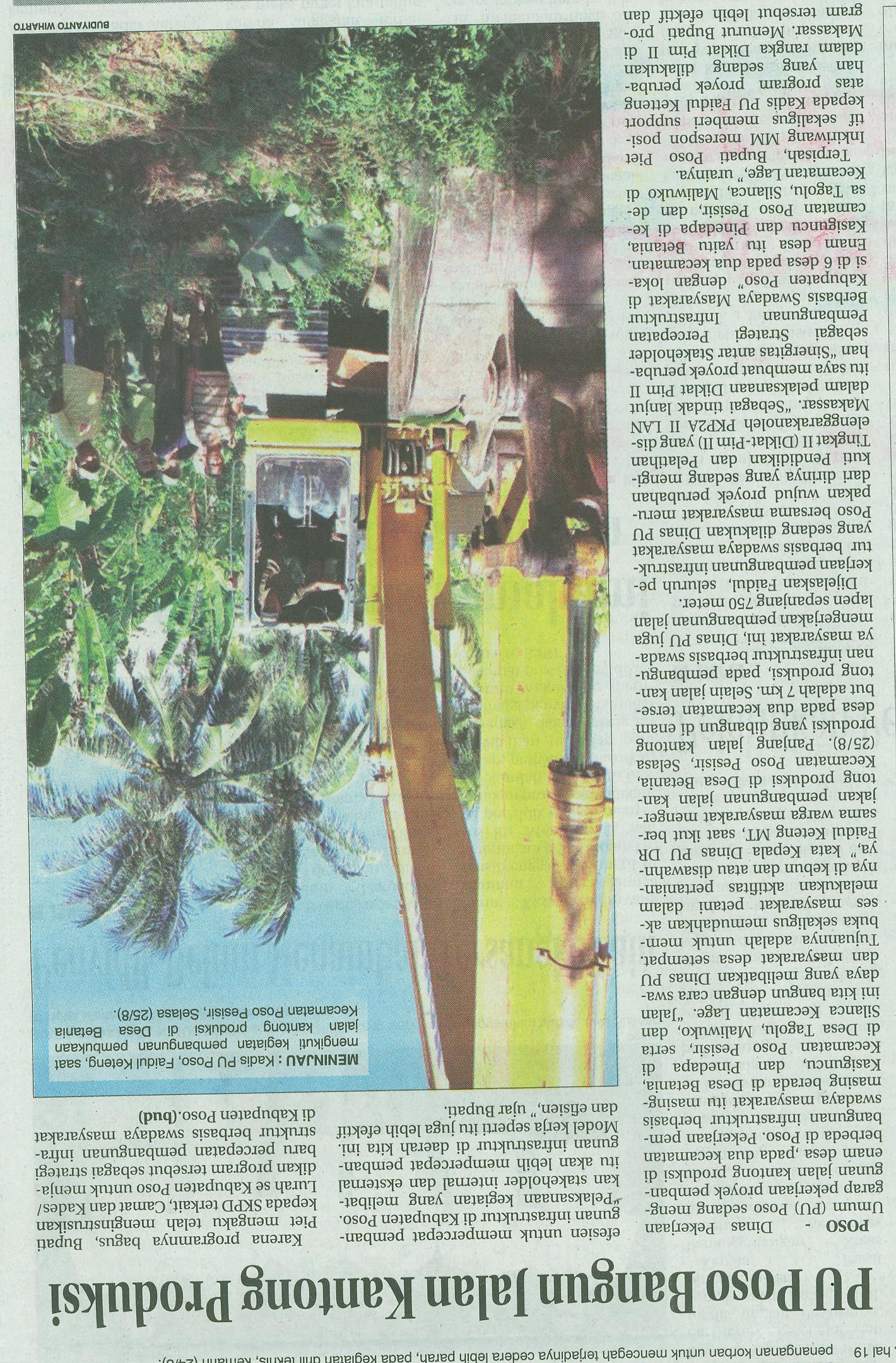 Harian    :Radar SultengKasubaudSulteng IIHari, tanggal:Rabu, 26 Agustus 2015KasubaudSulteng IIKeterangan:PU Poso Bangun Jalan Kantong ProduksiKasubaudSulteng IIEntitas:PosoKasubaudSulteng II